DYNAMIC EDGE DANCE CENTER - Fall Schedule 2013-2014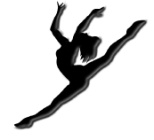 400 Biltmore Drive Suite 410 – Fenton, MO 63026 (636)305-9898 Email- contact@dynamicedgedancecenter.com  Website: www.dynamicedgedancecenter.com Fall Classes Begin September 3rd 2013MONDAY*Studio 5 (Purple)*			*Studio 6 (Blue)	*			*Studio 7 (Yellow)*			*Studio 8 (Big)*															4:00-5:00 Junior D-Team Tap-SK5:45-6:15 Pre-Dazzler Ballet-SP		5:00-6:00 Intro Hip Hop- SK		5:00-5:30 All Boys Tumble- KK		5:00-6:00 D-Team Sports Acro-AZ6:15-7:00 Mini Dazzler-SP/MP		6:00-7:00 Dazzler-AZ			5:30-6:00 All Boys Tap-KK			6:00-7:00 All Boys Hip Hop-SK						7:00-8:00 Poms II-KK			6:00-7:00 Dynamic Dazzler-KK		7:00-8:00 Jumps & Turns Age 13-up-SK										7:00-8:00 D-Team Junior Ballet-AZ		8:00-9:00 Contemporary III- SK										8:00-9:00 Contemporary II-AZTUESDAY*Studio 5 (Purple)*			*Studio 6 (Blue)	*			*Studio 7 (Yellow)*			*Studio 8 (Big)*					4:15-5:00 Conditioning-KK			4:00-5:00 D-Team Junior Jazz-SP		5:00-6:00 D-Team Teen/Senior Tap-KK					5:00-6:00 Contemporary I-AZ		5:00-6:00 Dolly & Me Dance Class-SP	6:00-7:00 Dynamic Dazzler-AZ6:15-7:00 Mini Dazzler-MP 		6:00-7:00 Zumba-DM			6:00-7:00 Dazzler-KK			7:00-8:00 Jazz Funk-SK					7:00-8:00 Just Jazz Pop stars-MP		7:00-8:00 Acro III- AZ			8:00-9:00 Hip Hop II-SK										8:00-9:00 Pointe-AZ			9:00-10:00 D-Team Teen/Senior Jazz-SKWEDNESDAY*Studio 5 (Purple)*			*Studio 6 (Blue)	*			*Studio 7 (Yellow)*			*Studio 8 (Big)*5:00-5:30 Pre Dazzler Tumble-SP		4:00-6:00 D-Team Mini-KK/MP							4:00-5:00 D-Team J/T/S Tech-SP/LS/SK   5:00-5:30 Pre Dazzler Tap-SP							5:00-6:00 Hip Hop Tricks and Breakdance-SK	5:00-6:15 D-Team Junior Ballet-AZ6:15-7:00 Mini Dazzler-SP			6:00-7:00 Dazzler-KK			6:00-7:00 Hip Hop I-SK			6:15-7:00 “ALL TRICKS”-AZ					7:00-8:00 Poms I- MP			7:15-8:00 Pre-Teen/Teen Ballet-SP		7:00-8:00 Sports Acro-AZ										8:00-9:15 Teen/Tap/Jazz/Tech-SP		8:00-9:00 D-Team Teen/Senior Ballet-SSTHURSDAY*Studio 5 (Purple)*			*Studio 6 (Blue)	*			*Studio 7 (Yellow)*			*Studio 8 (Big)*9:30-10:00 Pre Dazzler Ballet-SP							4:00-5:00 Jumps & Turns Age 12-Under-KK 	4:15-6:00 D-Team Petite Tap/Jazz-SP10:00-10:30 Acro-SP			5:30-6:30 Mini Cheer/Tumble-SB/AZ	5:00-6:00 Pre Teen Tap/Jazz-KK		6:00-7:00 D-Team Sports Acro-AZ	10:30-11:15 Mini Dazzler-SP		6:00-7:00 Cheerleading-SB	/KK		6:00-7:00 Dazzler-SP			7:00-8:00 Flex & Strengthen-AZ										7:00-8:00 Musical Theater-KK		8:00-9:30 D-Team Teen/Sr Ballet-AZSATURDAY																			*Studio 5 (Purple)*			*Studio 6 (Blue)	*			*Studio 7 (Yellow)*			*Studio 8 (Big)*9:15-10:00 Mini Dazzler-SP		9:00-10:00 Zumba-DM			8:30-9:15 D-Team Petite Ballet-AZ							10:00-11:00 Dazzler-SP			9:15-10:15 Acro I- AZ										10:15-11:15 Acro II-AZTEACHER CODE	LS-Lisa Sabath		SP-Sarah Penberthy		KK-Katie Kruse		SS-Sarah Staley (Frahm)		SK-Samantha Knight		SB-Sarah BeckAZ-Angie Zemel		MP-Mandy Palmberger	MK- Morgan Kuepfert		Teachers are subject to change at anytime throughout the season. Substitute or Guest Teachers may fill in for Miss Lisa or Miss Sarah throughout the season, especially during recital time. Class may be cancelled or you may be moved to another class due to minimum enrollment policy (at least five students)    DYNAMIC EDGE DANCE CENTER- 400 Biltmore Dr. Suite 410-Fenton, MO 63026Staff:      Lisa Sabath-Owner/Artistic Director-D.E.A.(Dance Educators of America)-Certified Member	Sarah Penberthy- Assistant Artistic Director/ Instructor    Joanne Spiro- Office Manager      Sarah (Frahm) Staley- Instructor/Ballet Mistress      Katie Kruse- Instructor       	Mandy Palmberger-Instructor        		Angie Zemel- Instructor/Ballet MistressDee Meadows- Certified Zumba Instructor	      Sarah Beck- Cheer leading Coordinator	Samantha Knight- Instructor       		Morgan Kuepfert-  Substitute InstructorRegistration Fee:A $25.00 non-refundable registration fee is required and due at the time of registration to reserve and hold your Childs spot in a class, each additional child in your family will have a $20.00 non-refundable registration fee.  Registration is not considered complete and a space is not reserved for your child until this fee is paid.  Classes must have at least 5 students enrolled or the class may be canceled or moved to a new day & time.Tuition:Tuition is due by the first week of every month There is a $15.00 automatic late fee charged to your account for every week your tuition is late There is a $30.00 service charge on all returned checksThere are absolutely no refunds on tuition or costumes for any reason. There are no deductions for missed classes including Holidays and bad weather; however, you are entitled to schedule a make-up class There is a 30-day period for making up missed classes, after that the missed class will be forfeited  We reserve the right to change or cancel class at any time.Tuition Rates:					Pre-Dazzlers =$38.00	Mini Dazzlers= $44.00                           Dazzlers & Dynamic Dazzlers= $48.00		                                     30 Minute Class=$38.00	45 Minute Class=$44.00                         60 Minute Class=$48.00                         75 Minute Class= $52.00           90 Minute Class = $60.00First Class=Regular Price    Second Class=$40.00     Third Class=$35.00    Forth Class= $30.00    Fifth Class=$25.00	Sixth, Seventh & Eighth Class=$20.00 each	Unlimited Classes=$245.00  Dynamic Edge Dancers (D-Team) Tuition rates are quoted on a separate sheet.  This is our Competition Dance Team.  If you are interested, please see a staff member.Sibling Discount= $5.00 off per child enrolled in our program.  Discount is applied to single family accounts only.  You cannot use the discount on two separate accounts.Class Description & Class Attire:Pre- Dazzlers- Age 2-3.This is a creative movement based program, incorporating both imagination and props with basic dance fundamentals.  This class will be 30 minutes and the students will study Jazz, Ballet, and Tumbling preparation.  Class attire: leotard ,tights, and pink ballet slippers.Mini Dazzlers-Age 3-4. This is a creative movement based program, incorporating both imagination and props with basic dance fundamentals.  This class will be 45 minutes and the students will study Tap, Jazz, Ballet, and Tumbling technique.  Class attire: leotard ,tights, tan tap shoes, and pink ballet slippers.Dazzlers- Ages 5-6.  This is a combination class offering instruction in Tap, Jazz, and Ballet.  Students will review and strengthen basic technique along with learning new steps. Class attire: leotard and tights, pink ballet slippers, and tan tap shoes.Dynamic Dazzlers- Ages 7-9. This is a combination class offering instruction in Tap, Jazz, and Ballet. This class is one hour and will review and strengthen basic technique and learn new steps.   Class attire: leotard and tights, pink ballet slippers, and tan tap shoes. Pre Teen Tap/Jazz -Age 10 & up.-This class offers instruction in both Tap and Jazz only. An additional Ballet class is strongly recommended for this class. It is one hour long.  Class attire: leotard and tights, jazz pants, or bike shorts, tan gore boots, and tan tap shoes.Teen Jazz, Tap, Tricks, Tech- Ages 13& up. This class offers instruction in both Tap and Jazz plus flexibility, jumps, tricks, technique and turn. An additional Ballet class is strongly recommended for this class. It is one hour long.  Class attire: leotard and tights, jazz pants, or bike shorts, tan gore boots, and tan tap shoes.Hip-Hop- (Intro is for ages 5-7)(I is for ages 7-10)(II is for ages 11 & up) This class offers the latest fads in West Coast Street Dancing and music video moves!  The class meets for one hour.  You may be moved between levels based on Teachers approval.  Class attire:  sweats or any loose fitting comfy clothes and tennis shoes. Pom Poms (I is for ages 6-11)(II is for ages 12 & up) This class offers professional NFL style dance instruction and preparation for drill team poms!  It is an hour long.  Class Attire:  Any style dance attire and tan gore boots.  There is also a $15.00 pom rental fee for the season.  Each student attending a pom class is required to pay this rental fee.Ballet- Classical Ballet instruction including the strengthening of muscles and muscle control..  Ballet also develops poise and grace in dancers of all ages.  This class is an hour long.  Class attire: Black leotard and pink tights with pink ballet slippers. Pointe/Pre-Pointe is by teacher approval.Acro/Tumbling- Throughout the class students will increase their flexibility and learn the latest acrobatic moves.  Class attire:  leotard or bike shorts and footless tights.  Students will be barefoot.Cheerleading Class –This class is designed to teach the basics of cheerleading and preparation for tryouts. This class is an hour long. Class attire: Jazz pants or shorts with T-shirt or tank top and tennis shoes.Mini Cheer & Tumble-This class is for ages 4-6 and will include cheering, and tumbling.  It is an hour long.  Class attire: any style dance attire and Tennis Shoes.Just Jazz Popstars– Ages 6-9. This class introduces young dancers to proper jazz style dance & technique.Flex & Trick -This is a one hour class that focuses only on flexibility, jumps, tricks, technique and turns (must have teacher approval before signing up).  Class attire: any style dance attire.Zumba- one-hour aerobic workout by certified instructor combining Latin styles of Salsa and Cha-Cha.Jazz Funk –A one hour class combining the latest jazz and hip-hop moves. (NEW) Dolly & Me- A dance class designed for you and your doll. Must bring your own doll.Snow, Bad Weather, & Holidays:We will post on KSDK school closings when the studio is closed due to weather.  When in doubt, please call the studio for a recording stating if class is cancelled or check our website www.dynamicedgedancecenter.com .  Holiday closings will be posted in the studio lobby.Insurance:DYNAMIC EDGE DANCE CENTER does not carry medical insurance for its students.  It is required that all students be covered under their own families insurance policies.  If injury occurs it is understood that the student’s own policy is your only source of reimbursement. Private Lessons:Private lessons are available for an extra charge of: Miss Lisa $30.00, Miss Sarah $25.00, All other staff members $20.00 (prices are based on one child for half of an hour; it is an additional $8.00 per child per half hour).  Please see Miss Joanne –Office Manager for available times and days.  If you schedule a private and No Call No Show, you will still be charged for that lesson.  Please notify the teacher in advance if you need to reschedule. Recital:You must have a deposit on your costume before it is ordered.  Monies must be turned in by the due dates, or we will not order you a costume.  Costumes ordered after the deadline can be subject to additional charges, and we cannot guarantee arrival for pictures or possibly recital.  DYNAMIC EDGE DANCE CENTER is not responsible for any alterations needed for costumes.Dear Parents, Welcome!  Enclosed is your registration packet.  It contains general studio information as well as our policies and procedures.  We ask that you review this information carefully so that you will have a greater understanding of what to expect throughout this dance season.  It is intended to help alleviate any confusion over the studio’s policies.After you have read through this information, please sign this form and return it to the studio along with your registration forms and $25.00 non-refundable registration fee for one child and an added $20.00 non-refundable fee for each additional child.  If you have any questions, please ask-we will be happy to discuss it with you.Thank You,DEDC Staff Email: contact@dynamicedgedancecenter.com   Website: www.dynamicedgedancecenter.com PLEASE SIGN AND RETURN TO THE STUDIO______________________________________________________________________________________________I have read and understand the Policies and Procedures manual of DYNAMIC EDGE DANCE CENTER.  I understand that it is my responsibility to explain these policies to my child/children.I also have read and understand all of the policies regarding tuition and tuition payments as stated below:Tuition is due by the first week of every month There is a $15.00 late fee automatically charged to your account for every week your tuition is late There is a $30.00 service charge on all returned checksThere are absolutely no refunds on tuition or costumes for any reason There are no deductions for missed classes (including Holidays & bad weather; however, you are entitled to schedule a make-up classThere will be a 30-day period for making up missed classes, after that the missed class will be forfeited DYNAMIC EDGE DANCE CENTER reserves the right to change or cancel class at any timeDYNAMIC EDGE DANCE CENTER photos maybe used on our official website or Facebook  for advertisement purposes. These photos may include pictures of your child or family members. (No names will be used) 						 			Initials______________________________________________________________	_________________Parent Signature				Date_______________________________________________Printed NameStudent Responsibilities:Always be respectful and considerate of other students and teachers.  Failure to obey this rule will result in the termination of your enrollment at the studio without refund.  Students are not allowed to run around in the studio.  Students and siblings are expected to stay in the waiting area.  The teacher will invite the students into class when it is about time to begin class.  Remember to be quite during class and raise your hand when you have a question.Enjoy yourself, Have fun and don’t forget your smile!Parents Responsibilities:Cooperate with the teachers in carrying out discipline penalties when action is necessary.  The teacher must be able to maintain authority in order for all the students to enjoy class.  Remain in the waiting area during class.  If a young child is unsure about participating at first, you may want to try letting him/her watch the class first, or bring him/her early so he/she will become comfortable with the studio.  Children mature at different ages, if your child is not ready for class; please bring him/her back when he/she feels more comfortable with dance class.Be sure your Childs shoes fit properly-it is very difficult to enjoy dance class when you shoes are either too big or too small.Please check the bulletin board, and the calendar of events-they contain important information you will need to know about upcoming events!  We will occasionally hand out notes-please ask your child if they were given information each week.Teacher’s Pledge:As a teacher of young dancers, I will always do my best to ensure the safety and well being of my students while they are in my care.  I understand the importance of being prepared to teach.  I understand the impact my behavior, appearance, and knowledge has on their lives.  I am a role model and everything I do and say can make a lasting impression on them.  I will strive to make my lessons exciting so my students will return and we can dance together for many years.Class Attire:Please read the section labeled “Class Description & Class Attire” on the back of the class schedule.  There you will find a break down description of all of our classes and what attire and shoes are required for each class.Tuition Payments:Tuition is due by the first week of every month. Credit Card payment is encouraged.There is a $15.00 late fee that is automatically charged to your account for every week your tuition is late. There is a $30.00 service charge on all returned checksThere are absolutely no refunds on tuition or costumes for any reason. There are no deductions for missed classes including Holidays & bad weather; however, you are entitled to schedule a make-up class.There will be a 30-day period for making up missed classes, after that the missed class will be forfeited. We reserve the right to change or cancel class at any time. Miss Lisa and Miss Sarah may have substitute teachers throughout the season, especially during recital preparation or competition season. Tuition Rates: Individual Monthly Rates Pre-Dazzlers = $38.00Mini Dazzlers =$44.00Dazzler & Dynamic Dazzler= $48.00				30 Minute Class=$38.00		45 Minute Class=$44.0060 Minute Class= $48.0075Minute Class= $52.0090 Minute Class = $60.00First Class= Regular PriceSecond Class=$40.00Third Class =$35.00 Forth Class= $30.00Fifth Class- $25.00Sixth, Seventh & Eighth Class= $20.00 each classUnlimited Classes=$245.00	    Sibling Discount=$5.00 discount per child off your monthly tuition.         (The family discount is on single accounts-discount cannot be used on two separate accounts)        There is a $25.00 non-refundable registration fee for the first child and $20.00 non-refundable fee for each additional child due at the time of registration to ensure your spot in a class. DYNAMIC EDGE DANCERS – D-TEAM Tuition rates are quoted on a separate sheet.  This is our Competition Dance Team.  If you are interested, please see a staff member.Insurance:DYNAMIC EDGE DANCE CENTER does not carry medical insurance for its students.  It is required that all students be covered under their own families insurance policies.  If injury occurs it is understood that the student’s own policy is your only source of reimbursement.Snow & Bad Weather:We will post on KSDK if the studio will be closed due to weather under school closings.  When in doubt, please call the studio for a recording stating if classes are canceled, or check our website at www.dynamicedgedancecenter.com 	Billing Questions: Any and all billing or account inquiries should be directed to Miss Joanne- Office Manager joanne.spiro@dynamicedgedancecenter.comWebsite: www.dynamicedgedancecenter.com Please go to the news portion of our website and subscribe by   entering your email address. All news, information and updates will be posted there. By subscribing you ensure you will receive the information. Also like us on Facebook to see current happenings at the studio and pictures of our students.      Holidays:Holiday dates will be posted prior to the closing dates.  Please check the calendar of events and bulletin board or website to keep current on these closings.Bring a Friend, Grandparents Day & Dance with My child Day:Bring a friend week will be the first week in October; the students may bring one friend to participate in class with them.  There is a form that the parents must fill out in order for friend to participate. The friend must fit the age requirements for your Child’s class.  Grandparent’s week will be the first week in February, your child may bring their grandparents along to their class to watch them and see what they have learned. Attendance:Attendance is imperative, as absences and tardiness can hold back an entire class, and the studio cannot jeopardize its responsibility to the rest of the class for one student.  Please make every effort to have your child to class on time.Annual Recital:Every year we host a dance recital to give your child the chance to showcase their talents.  This is a fun and rewarding experience for all the dancers.  We hope that you will consider joining us for this exciting opportunity. Our annual recital will be held June 20th & 21st 2014 at Rickman Auditorium.Recital Costumes & Fees:Students will be measured in Nov. 2013 for recital costumes and a deposit on your costume and recital fee will be due by Nov. 4th, 2013.  You may choose to do three payments on your costume and recital fee, the first is due Nov. 4th, the second is due Dec. 2nd, and the third and final payment will be due on Jan. 6th, 2014.  Costumes must be ordered early to ensure their arrival by recital time.  NO COSTUMES WILL BE ORDERED WITHOUT A DEPOSIT.  NO EXCEPTIONS.  There is no guarantee on late orders; they will also be subject to additional late fees. If a student drops classes after deposits or full payments have been made for costumes, there will be no refunds.  However, you may pick up costumes that are paid in full when they come in, but you will be responsible for calling in May to come back and pick it up if your child does drop before recital. Recital fees cover cost such as the rental of the facility, staff, backdrop, programs, tickets, cleanup, etc. These fees will be included in your three payments.  Additional tickets will be on sale for $10.00 each, starting in June. All fees must be paid in full before costume pick up. Recital Pictures:Recital pictures will be taken at the studio sometime in May.  Dates and times will soon be announced. We encourage all of our recital participants to please attend pictures to get their group picture taken. More information regarding pictures will be available soon.Private Lessons:Private lessons are available for an extra charge of: Miss Lisa $30.00, Miss Sarah $25.00, All other staff members $20.00 (prices are based on one child for half of an hour; it is an additional $8.00 per child per half hour).  Please see Miss Joanne- Office Manager for available times and days.  If you schedule a private and No Call No Show, you will still be charged for that lesson.  Please notify the teacher in advance if you need to reschedule. Questions:Please feel free to call the studio at 636-305-9898, Email contact@dynamicedgedancecenter.comWebsite www.dynamicedgedancecenter.com  let us know if you have any questions or concerns.  We will be happy to help you!Dynamic Edge Dance Center400 Biltmore Drive Suite 410Fenton, MO 63026(636) 305-9898Class Participation Form*Not all exercises or dance steps are suitable for everyone and this or any other exercise or dance program may result in injury.  And the user of this exercise or dance program assumes the risk of injury resulting from performing these exercises or dance steps.  Of course you should always consult your doctor before beginning this or any other exercise or dance program.I give my child__________________________ permission to attend dance class at Dynamic Edge Dance Center on ___________________(date) from _____________(time).  I will supply my child with the appropriate attire and shoes.    I understand the risk associated with dance and will not hold Dynamic Edge Dance Center L.L.C. or staff members liable.  It is required that all dance students be covered by their own family insurance policies and if injury occurs, it is understood that the student’s own policy is your only source of reimbursement.  Parent’s Signature____________________________________Emergency Contact & Phone Number_____________________________________Insurance Information:*This form must be turned in before your child can participate in class. NO EXCEPTIONS!!!!!!Thank you for your understanding.Dynamic Edge Dance Center StaffCredit Card Payment SlipIf you would like to have your credit card charged each month for payments please fill out and sign the form below Name on card______________________________________________________Card Type____________________Credit Card #_________________________________________________________________Expiration Date _____________________Billing Address ________________________________________________________- Billing Zip Code__________________Signature_____________________________________________________________________Check OneTuition Only (Amount) ______________		Tuition & Recital Fees any other fees when due_________________		Card will be charged the first week of the month for tuition.DYNAMIC EDGE DANCE CENTER400 Biltmore Drive-Suite 410Fenton, MO 63026636-305-9898 email:   contact@dynamicedgedancecenter.com      Website: www.dynamicedgedancecenter.com We will be enforcing this policy this season, which we are hoping will help cut down the amount of common colds and flu’s that are spread among children.  We ask that you please follow the guidelines below when trying to determine whether or not to bring your child to classes.  Children will be sent home or encouraged not to attend classes when:Temperature is 99.6F or above2.  Rash of undetermined origin3.  Severe nausea or any vomiting or diarrhea4.  Signs of conjunctivitis (pink eye)5.  Head Lice – please notify studio to help the stop of spread of infestation. Other symptoms exhibited that may prevent or interfere with the child ability to participate in class.Children may return to classes when:Temperature remains below 99.6F for 24 hour without medication to reduce fever; e.g. Tylenol, or Motrin, etc.Rash; absence of symptoms and/or a note from the doctor stating that the student is not contagious or that treatment has been stated and child may return to classes.Vomiting or diarrhea; child is following a normal diet for 24 hours with no further vomiting or diarrheaPink eye; absence of symptoms and treatment (antibiotic drops or ointment) for 24 hours or a note from the doctor that the student is no longer contagiousHead lice; absence of lice and eggs, or “nits”, after treatment.  Other symptoms; absence of symptoms and child is able to participate in class.To avoid infection, we ask that you please follow some simple precautions:Cover your mouth and nose when coughing or sneezingWash your hands often with soap and warm waterAvoid touching your eyes, nose, and mouthStay home when you are sickDYNAMIC EDGE DANCE CENTER	Registration Form400 Biltmore Drive	Registration Date:  Suite 410	Fenton, MO 63026	           Account No.:(636) 305-9898Billing NameAddressCity	                                                                           State	Zip/Postal		Home PhoneEmailParent 1	Hm PhoneEmployer	Wk Phone	Cell	      PagerParent 2		Hm PhoneEmployer		Wk Phone	Cell	      Pager	EmergencyContacts		PhoneStudent NameAddressCity	                                    State	     	Zip/PostalE-MailBirth Date	                    Sex                     School						   GradeMedical InfoDr. Name			PhoneClasses	                 Name                                                     Level       Room       Day              Time                 TuitionRegistration